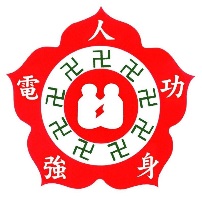   人電強身功台中第 三十四 期基礎班硏習簡章一、人電強身功簡介人電強身功是一門養生氣功 ，是老師結合祖師爺Dr.Dasira Narada的人電功與田瑞生大師的中國佛法芳香型智悟氣功而成。具簡單、易學、有效果的特性，適合現代社會的養生槪念。勤練之，很快就會有“有病袪病，無病強身”的效果，可調整自身體質，改善身體狀況；並可為他人保健，活絡氣血提升免疫力。我們的願景：保健強身、美滿家庭；關懷人群、祥和社會。歡迎加入我們的行列！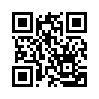 「台灣人電強身功總會」經內政部 96.7.3. 台社字第 0960104177號函核准在案研習及報名資訊硏習日期及時間:      112年5月27日(六) 下午 13:00~15:00 (第一節課)、晚上 19:00~21:00(第二節課)        (開課第一節請提早30分報到，請自備瓶水及薄外套並在室內上課時全程戴口罩)      112年5月28 日(日) 早上 09:00~11:00 (第三節課)     112年6月3日(六) 下午 13:00~15:00 (第四節課)、晚上 19:00~21:00 (第五節課)      112年6月4日(日) 早上 09:00~11:00、(第六節課 結業)   2、硏習地點：台中市西屯路一段319巷20號2樓(健行明新聯合活動中心)，忠明高中旁    3、報名須知：先填寫報名表（需年滿14歲以上；即日起至額滿為止）及完成繳納費用（1）採預約報名─報名截止日期：112年5月20日止(逾期不接受報名)；     如報名人數不足10名，則本研習會取消(所繳費用全數退還)。                                                                 （2）繳納費用: 研習保證金500元，(全勤者限結業當日退還)及書本資料費100元，共計 600元。    （3）報名費繳納地點:台中市西屯路一段319巷20號2樓  共修時間:每週六晚上19:00~21:00      （4）報名洽詢電話: 湯淑娟師姐 0924-166658、湯淑頻師姐 0928-957027          傳真 : (04) 2538-1619(傳真報名表後，仍請於112年5月20日共修結束前繳費，才算完成預約報名)本人已審慎詳閱且已充分瞭解本研習會之一切課程僅供參考與研究用，並非明示或暗示保證得以治療任何病症。本人自願接受人電強身功課程，若因此直接或間接發生任何急性或慢性事故，本人願自行負責一切法律、醫療與賠償責任。上課時間，本人自身財物或安全自行負責，如發生任何狀況，本人願意放棄法律追訴權。（★ 有精神疾病及癌症末期者，不建議練功）。		簽名（SIGNATURE）                      日期（DATE）                     介紹學員姓名:                              聯絡電話:                                第三十四期  人電強身功台中共修處基礎班  報名表姓名:                  性別:       男      女      出生:民國   年   月   日聯絡地址: □□□EMAIL ADDRESS:聯絡電話(行動電話優先):